Western Australia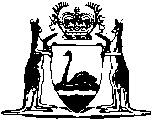 Inspection of Machinery Act 1921		This Act was repealed by the Machinery Safety Act 1974 s. 4(1) (No. 74 of 1974) as at 1 Sep 1978.		There are no Word versions of this Act, only PDFs in the Reprinted Acts database are available.